AKTIVITETSPLAN2022 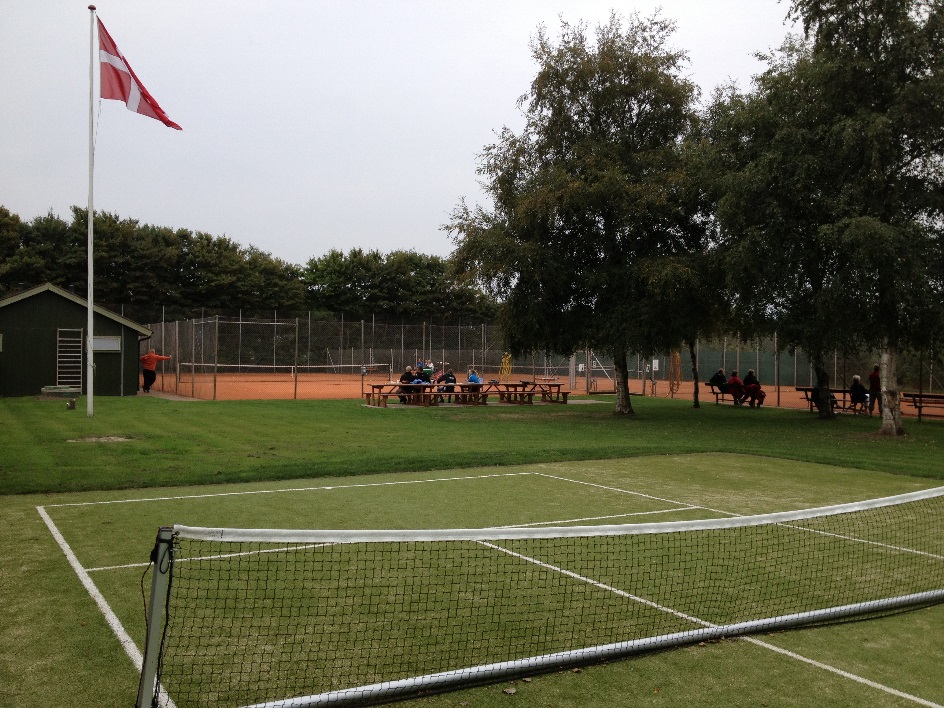 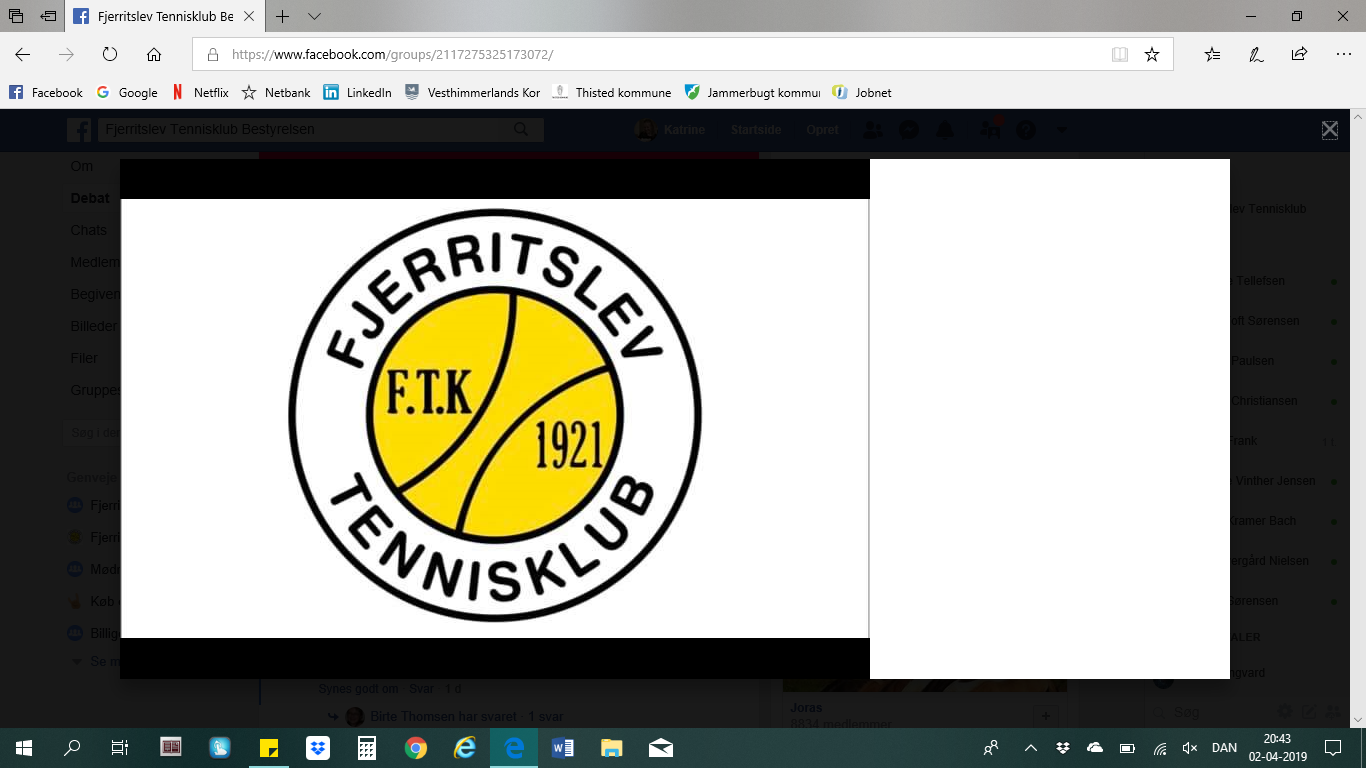 VELKOMMEN TIL TENNISSÆSON 2022  Besøg vores hjemmeside: www.fjerritslevtennisklub.dk2. marts	Generalforsamling kl. 182. april 	Klargøring af baner kl. 0919. april	Standerhejsning kl. 1922. april	Opstart Drop-in hver fredag kl. 15.00 – 16.0022. april	Træning for øvede og letøvede børne- og ungdoms-spillere hver fredag kl. 16.00 – 17.0010. maj	Tilmelding til intern holdturnering. En turnering for alle – dog undtaget 1. års begyndere 3. juni	Intern mixdouble træf27. juni          Hyggetennis kl. 18.30 (+efterfølgende 4 mandage i juli) 30 kr. pr. gang inkl. drikkevarer og mad5. august	Intern damedouble træf12. august	Intern herredouble træfUge 35		Klubmesterskaber for senior begynderUge 36		Klubmesterskaber for junior begynder17. sept.	Finaler i klubmesterskaber for alle med afslutning for juniorer og efterfølgende fest for seniorer1. oktober	Reservation af tider til indetennis22. oktober	Banelukning 27. oktober	Opstart indetennisVINTERTENNIS 2022-2023Når udesæsonen er slut, skal du ikke fortvivle, for så har du jo mulighed for at spille tennis indendørs i Han Herred Fritidscenter samt udendørs på bane 1 og 2. Fjerritslev Tennisklubs Bestyrelse 2022Formand og ungdomsansvarligMorten Arlofelt Andersen		tlf. 26 19 46 79Næstformand og sekretær		Ulla Schønberg 		tlf. 27 45 55 89Kasserer Christina Faurholt Albrektsen	tlf. 23 29 75 65Senioransvarlig  			Thomas Jepsen		tlf. 25 78 54 01 Baner og Anlæg		Erik Larsen			tlf. 20 14 34 42SuppleanterVioleta CmiljanicSussanne Pedersen

HUSK AT KIGGE EFTER OPSLAG PÅ TAVLEN I KLUBHUSET. VI VIL LØBENDE ORIENTERE VIA HJEMMESIDE, FACEBOOK OG MAIL.Med håb om mange gode timer på tennisanlægget i 2022 - Med venlig hilsen Bestyrelsen